Publicado en  el 29/01/2014 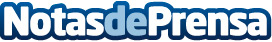 La artista sudafricana Tracey Rose estará a disposición de los medios para presentar su primer proyecto en EspañaDatos de contacto:Museo Reina Sofía Nota de prensa publicada en: https://www.notasdeprensa.es/la-artista-sudafricana-tracey-rose-estara-a_1 Categorias: Artes Visuales http://www.notasdeprensa.es